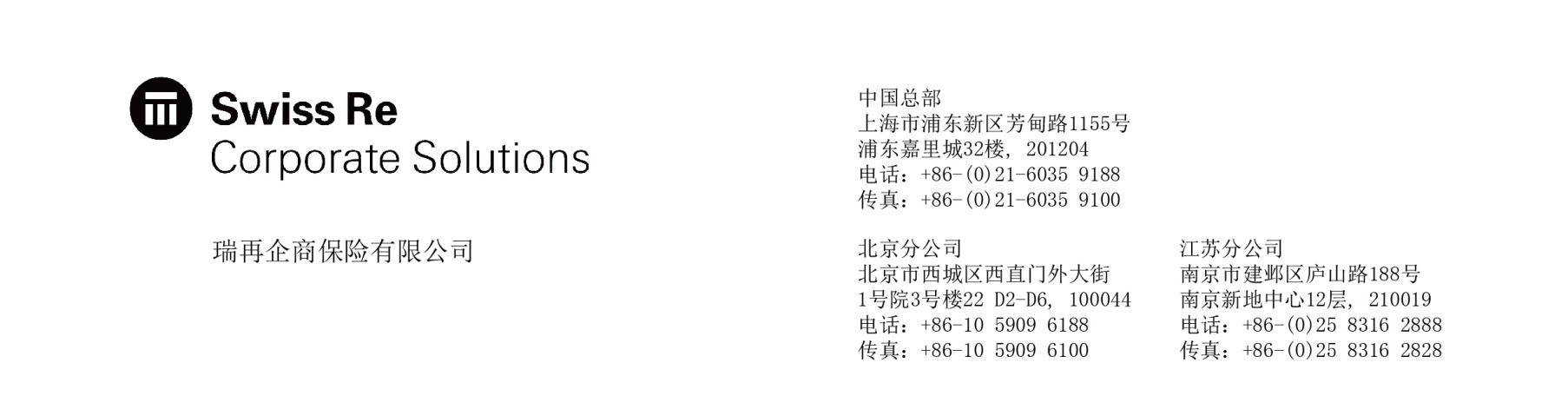 Liability Claim FormAll communications relating to the accident must be immediately forwarded unanswered to the insurers.Policy No. __________________________________________________	Expiry Date __________________________Insured     __________________________________________________	Phone         ___________________________Address    __________________________________________________	Fax             ___________________________Claim Details	     Address of premises or place where accident occurred     _____________________________________________________________________________Date and time accident occurred     _____________________________________________________________________________By whom discovered		     _____________________________________________________________________________Description of Accident		     _____________________________________________________________________________			     _____________________________________________________________________________			     _____________________________________________________________________________			     _____________________________________________________________________________			     _____________________________________________________________________________Name(s) and Address(es) ofThird party sustaining injury	                   _____________________________________________________________________________ Nature of Injuries		                  _____________________________________________________________________________		                  _____________________________________________________________________________Name(s) and Address(es) ofDamaged property                                                                       _____________________________________________________________________________                                                                                                                                                                                                                             _____________________________________________________________________________                                                                                                                                                                             Nature of Damage		                     ____________________________________________________________________________Claims from the third party                                                 _____________________________________________________________________________			     _____________________________________________________________________________Access to Court?		Yes			No	If YES, Name and address              Of the court                                                   _____________________________________________________________________________             Object of action   			     _____________________________________________________________________________			     _____________________________________________________________________________             No. of the file                                                   _____________________________________________________________________________             Name of Judge   			     _____________________________________________________________________________             Police report No.                                       	     _____________________________________________________________________________Attention:  If a claim in writing has been received, please forward such claim unanswered. If a verbal claim only has     been made, give full details.Documentation     ·	Please tick the name of each document attached to this form.Copy of the policyWritten accident report/ Survey ReportWitness’ testimony in writingClaim in writing from the third partyPolice Report (if applicable)Writ, summons, or other court documents (if applicable)Other relevant documentsDeclaration     	I/We declare that the answers given above and overleaf are true and correct and I/we have not withheld any information	or details of previous claims or any other material fact likely to affect acceptance of this claim.	Signature of Claimant 	________________________________		    Date              /               /